　　　　　　　　　　　　　　　　　　　　　　　資料１2022チャレンジカップ野沢大会公式掲示板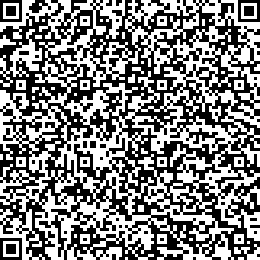 https://www.sak-coupon.com/%E7%AC%AC-%E5%9B%9E%E3%83%81%E3%83%A3%E3%83%AC%E3%83%B3%E3%82%B8%E3%82%AB%E3%83%83%E3%83%97-%E7%AC%AC-%E6%88%A6-%E9%87%8E%E6%B2%A2%E5%A4%A7%E4%BC%9A-%E5%85%AC%E5%BC%8F%E6%8E%B2%E7%A4%BA%E6%9D%BF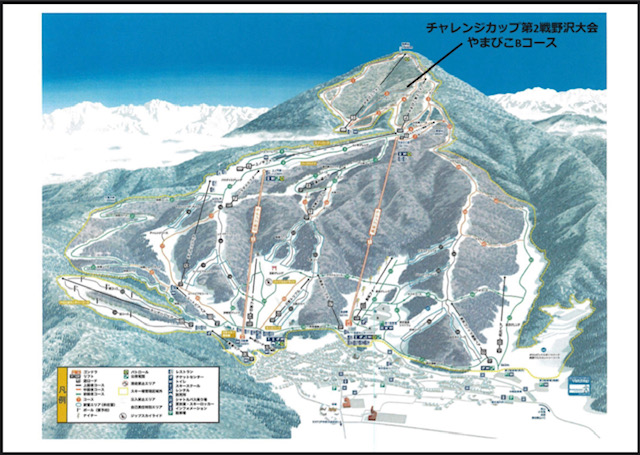 